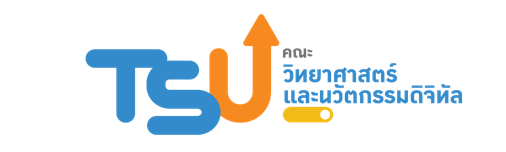 ใบลาป่วย/ลากิจ  เขียนที่............................................................... วันที่ ......... เดือน ...............................พ.ศ. ................. เรียน อาจารย์ประจำวิชา………………………………….. ด้วยข้าพเจ้า.......................................................................................... รหัสนิสิต............................................... นิสิตคณะวิทยาศาสตร์ สาขาวิชา........................................................................ชั้นปีที่............. ขอ ◻ ลาป่วย ◻ ลากิจ เนื่องจาก............................................................................................................................................................................... ตั้งแต่วันที่….........เดือน...................................พ.ศ......................ถึงวันที่............เดือน................................พ.ศ...................
รวมเป็นเวลา..........วัน เมื่อครบกำหนดแล้วข้าพเจ้าจะมาเรียนตามปกติ ขณะที่ลาข้าพเจ้าอาศัยอยู่ที่บ้านเลขที่...........หมู่ที่.......ซอย..................................ถนน.......................................... แขวง/ตำบล...........................เขต/อำเภอ..............................จังหวัด..............................เบอร์โทรศัพท์............................... จึงเรียนมาเพื่อโปรดพิจารณาอนุญาตลงชื่อ.....................................................นิสิต  (..........................................................)  ขอรับรองว่าเป็นจริงทุกประการ ลงชื่อ...................................................ผู้รับรอง  (.......................................................) ความสัมพันธ์กับนิสิต (ระบุ)................. เบอร์โทรศัพท์......................................... รับทราบ ⬜ อนุญาต ⬜ ไม่อนุญาต ลงชื่อ ..........................................................อาจารย์ที่ปรึกษา  (.....................................................) หมายเหตุ	ลาป่วย ให้ส่งใบลาหลังจากมาเรียนปกติภายใน 7 วัน ที่อาจารย์ที่ปรึกษา ถ้าการลามีวันลามากกว่า 3-5 วัน ให้แนบหลักฐานการลาด้วย (ใบรับรองแพทย์) ลากิจ ให้ส่งใบลาล่วงหน้าก่อนการหยดุเรียนอย่างน้อย 1 วัน ที่อาจารย์ที่ปรึกษา 